Supplementary Table 4. The binding energy of 112 active compounds binding and protein targets.compoundsrelative molecular massstructureMolecular Docking Binding Energy (kj/mol)Molecular Docking Binding Energy (kj/mol)Molecular Docking Binding Energy (kj/mol)MproACE2Spikeluteolin286.25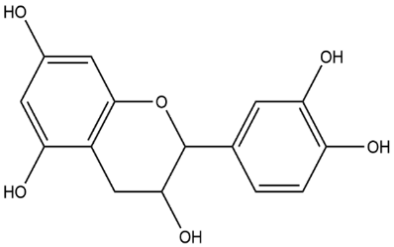 -30.8096-29.8468-29.8468quercetin302.25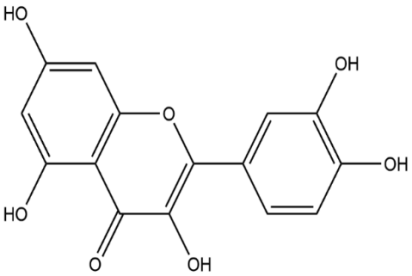 -20.7002-36.1050-27.9212Mairin456.78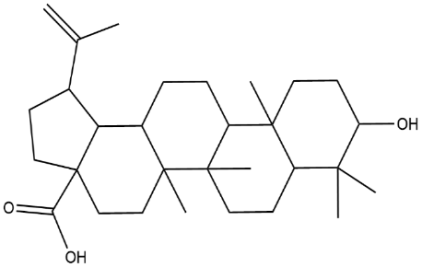 -31.2910-35.6236-31.7724Jaranol314.31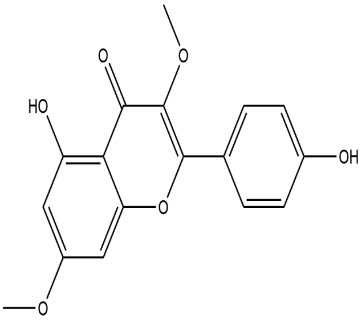 -32.2538-32.2538-25.5142isorhamnetin316.28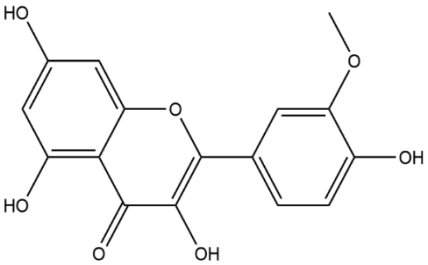 -31.2910-29.3654-29.8468beta-sitosterol414.79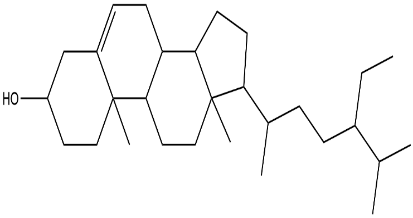 -30.8096-29.3654-28.4026sitosterol414.79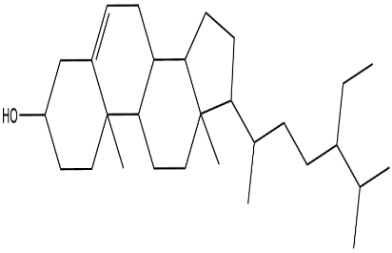 -30.3282-31.7724-26.477formononetin268.28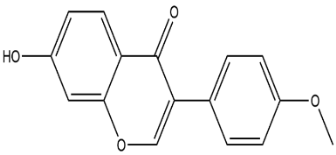 -31.7724-35.6236-26.477Calycosin284.28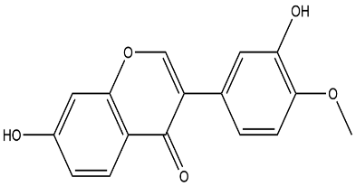 -31.7724-32.7352-27.4398kaempferol286.25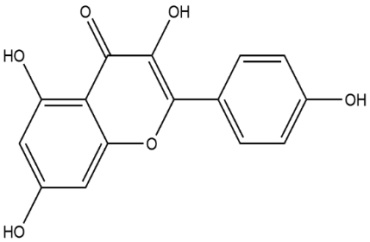 -31.7724-31.7724-30.8096Stigmasterol412.77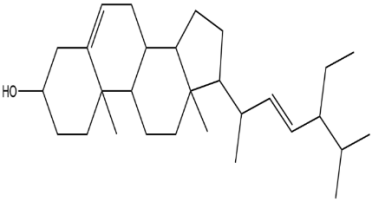 -30.3282-33.698-28.884(+)-catechin290.29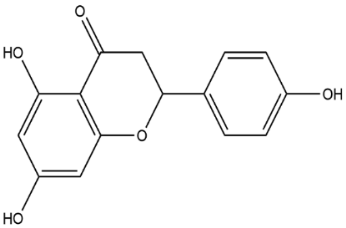 -23.5886-34.1794-29.8468licochalcone a338.43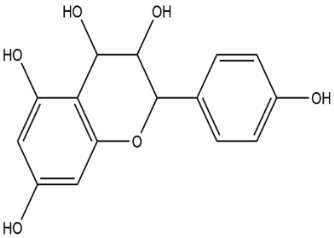 -29.3654-33.698-28.4026Vestitol272.32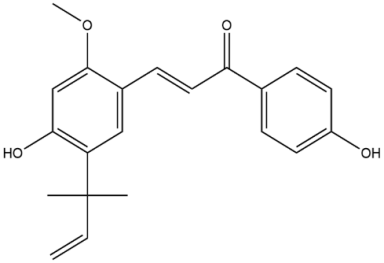 -31.7724-34.1794-29.3654Inermine284.28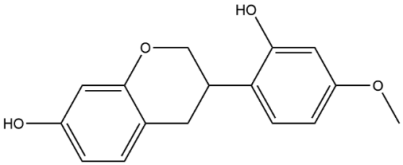 -29.8468-34.1794-29.3654Mandenol308.56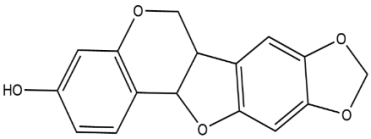 -32.7352-33.2166-29.3654Supraene410.8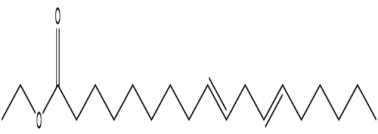 -32.2538-33.2166-21.181624-Ethylcholest-4-en-3-one412.77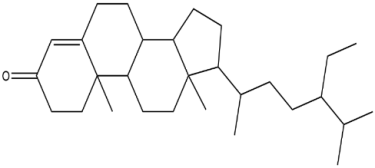 -30.3282-36.5864-22.1444poriferast-5-en-3beta-ol414.79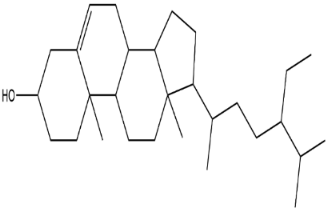 -20.7002-32.7352-28.4026DFV256.27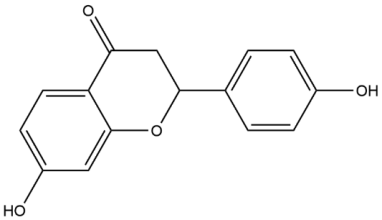 -30.8096-34.6608-28.4026Glycyrol366.39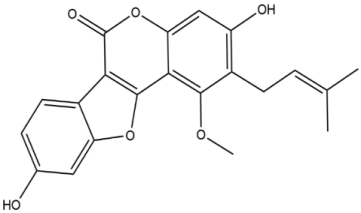 -29.8468-31.7724-29.8468Medicarpin270.3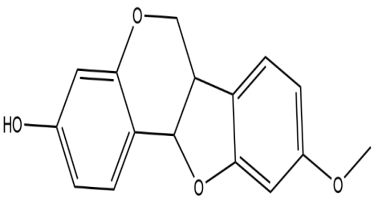 -32.2538-34.1794-27.9212Herbacetin302.25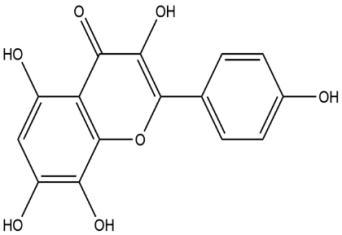 -33.2166-31.2910-27.9212Diosmetin300.28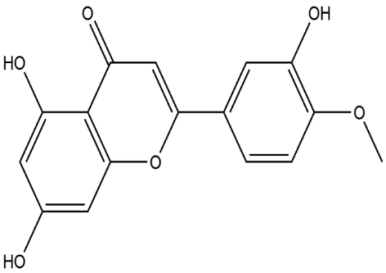 -29.3654-43.8074-29.3654Lupiwighteone338.38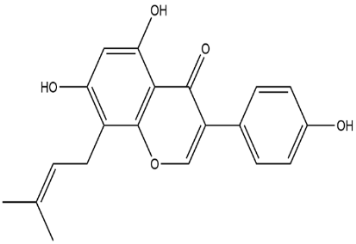 -31.2910-35.1422-29.36547-Methoxy-2-methyl isoflavone266.31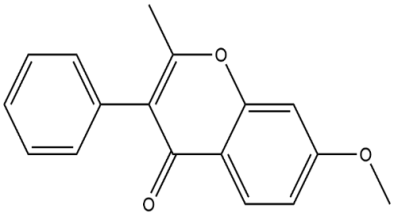 -28.884-33.2166-28.884naringenin272.27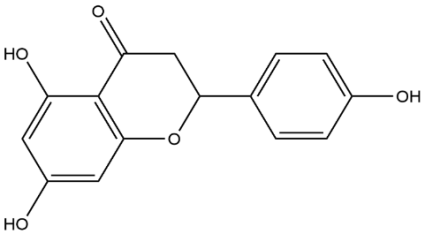 -29.8468-38.512-28.884taxifolin304.27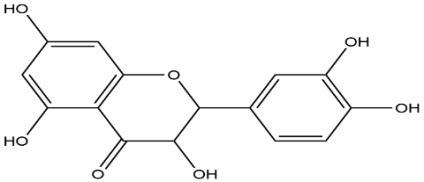 -29.8468-33.698-27.9212delphinidin303.26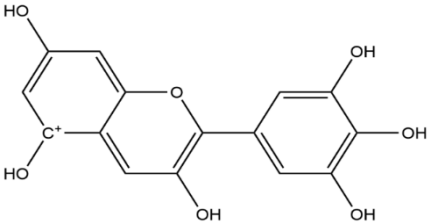 -30.3282-29.8468-28.884euchrenone406.56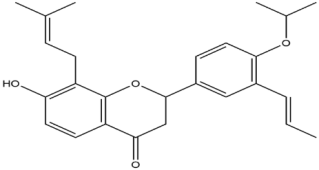 -28.8840-32.2538-34.6608glyasperin B370.43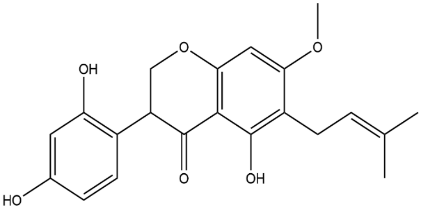 -32.2538-33.6980-27.9212glyasperin F354.38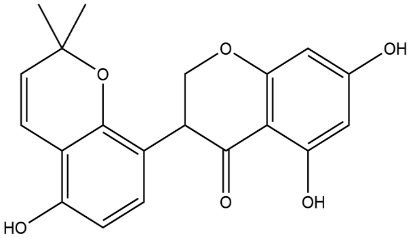 -29.3654-32.7352-27.9212Glyasperin C356.45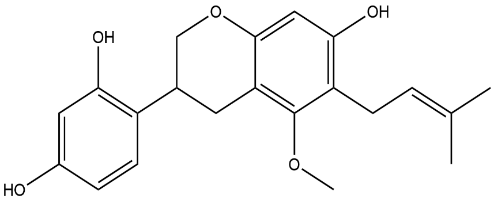 -33.2166-35.6236-30.8096Isotrifoliol298.26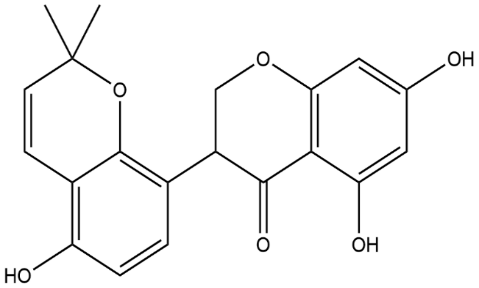 -30.3282-34.1794-29.8468(E)-1-(2,4-dihydroxyphenyl)-3-(2,2-dimethylchromen-6-yl)prop-2-en-1-one322.38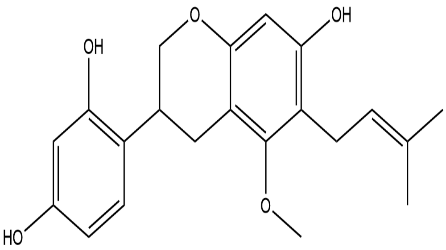 -30.3282-34.6608-27.9212kanzonols W336.36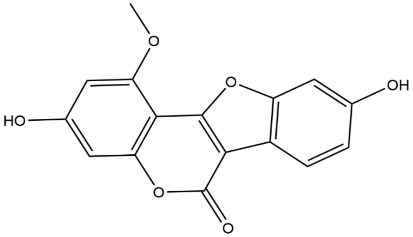 -29.8468-32.2538-32.2538(2S)-6-(2,4-dihydroxyphenyl)-2-(2-hydroxypropan-2-yl)-4-methoxy-2,3-dihydrofuro[3,2-g]chromen-7-one384.41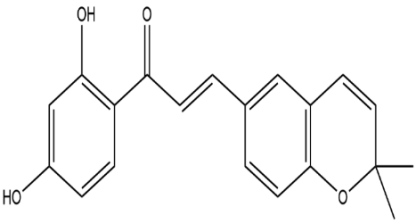 -29.3654-36.1050-32.2538Semilicoisoflavone B352.36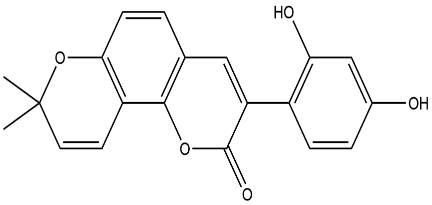 -34.6608-36.1050-28.884Glepidotin A338.38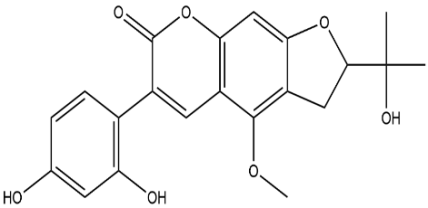 -33.2166-35.1422-29.8468Glepidotin B340.4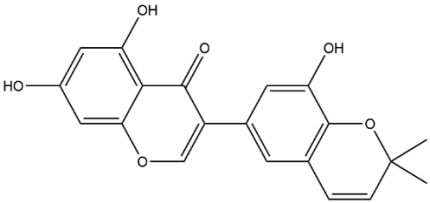 -31.7724-31.7724-28.4026Phaseolinisoflavan324.4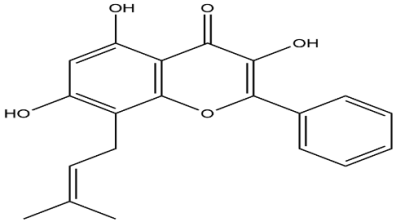 -31.7724-33.2166-27.4398Glypallichalcone324.33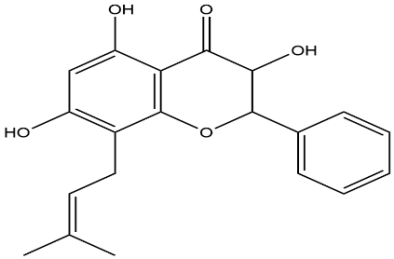 -29.8468-36.105-31.291Licochalcone B286.3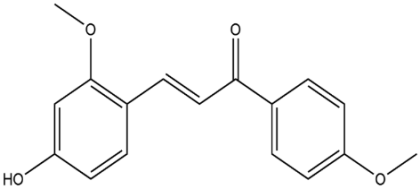 -34.1794-33.698-30.8096licochalcone G354.43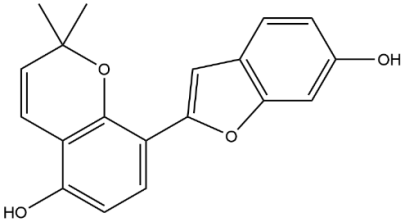 -35.1422-31.291-29.36543-(2,4-dihydroxyphenyl)-8-(1,1-dimethylprop-2-enyl)-7-hydroxy-5-methoxy-coumarin368.41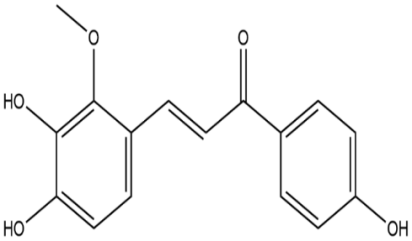 -36.5864-32.2538-28.884Licoricone382.44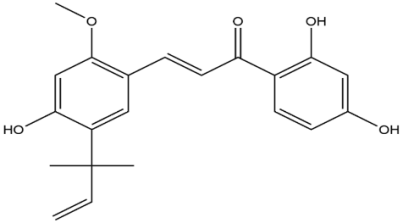 -34.6608-30.8096-29.3654Gancaonin A352.41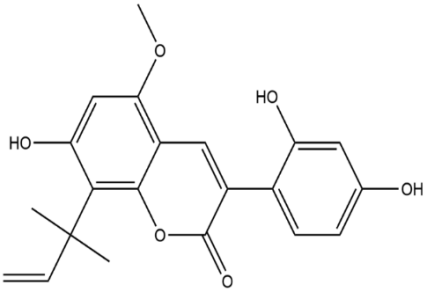 -33.6980-32.7352-27.9212Gancaonin B368.41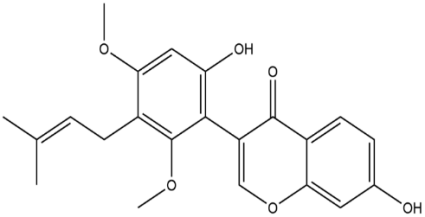 -31.7724-36.1050-26.9584licorice glycoside E693.71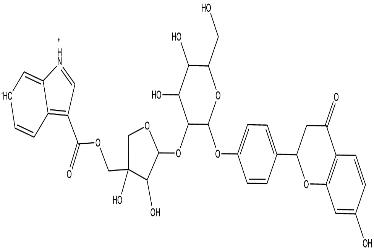 -40.6500-36.1050-27.43983-(3,4-dihydroxyphenyl)-5,7-dihydroxy-8-(3-methylbut-2-enyl)chromone354.38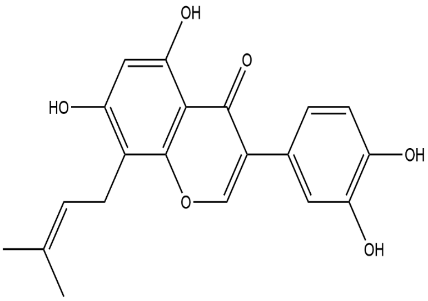 -30.8096-32.7352-36.10505,7-dihydroxy-3-(4-methoxyphenyl)-8-(3-methylbut-2-enyl)chromone352.41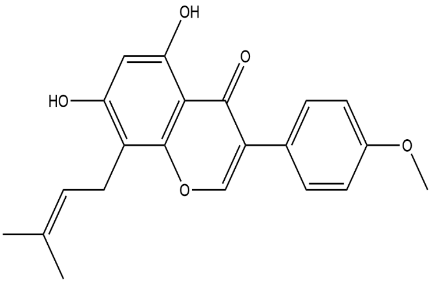 -32.2538-34.6608-30.32822-(3,4-dihydroxyphenyl)-5,7-dihydroxy-6-(3-methylbut-2-enyl)chromone354.38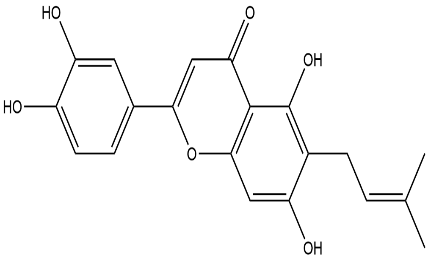 -30.3282-29.8468-27.9212Glycyrin382.44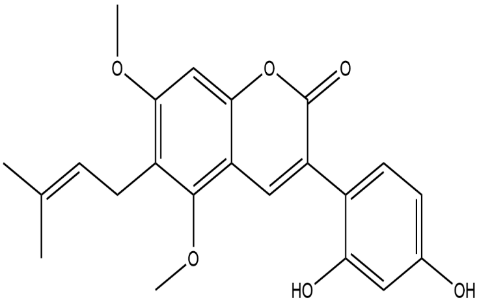 -32.2538-29.8468-29.3654Licocoumarone340.4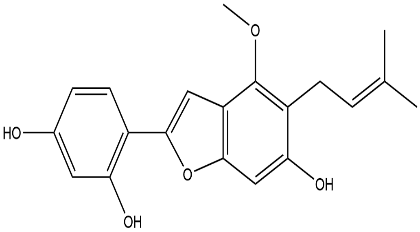 -31.2910-32.7352-28.4026Licoisoflavone354.38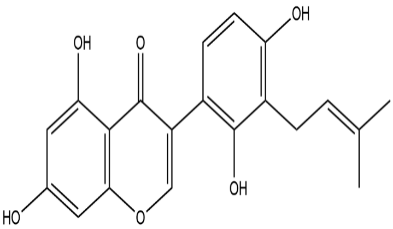 -30.8096-34.6608-30.3282Licoisoflavone B352.36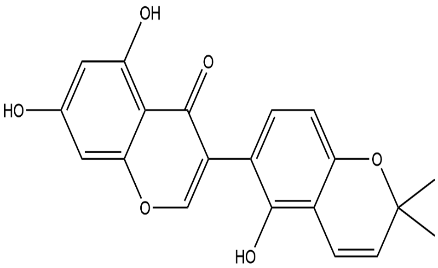 -30.3282-35.1422-29.3654licoisoflavanone354.38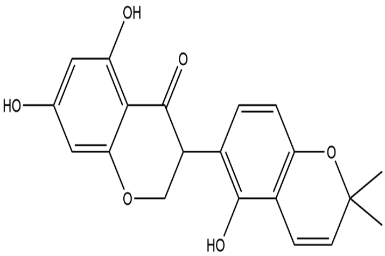 -31.7724-38.0306-30.8096shinpterocarpin322.38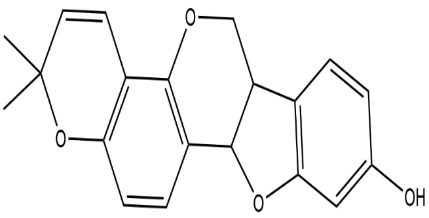 -39.4748-34.6608-32.2538(E)-3-[3,4-dihydroxy-5-(3-methylbut-2-enyl)phenyl]-1-(2,4-dihydroxyphenyl)prop-2-en-1-one340.4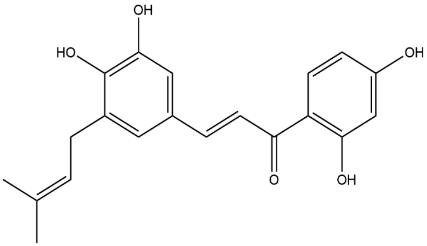 -32.2538-30.8096-31.291liquiritin418.43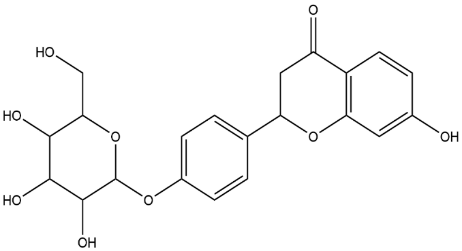 -31.2910-32.2538-31.291licopyranocoumarin384.41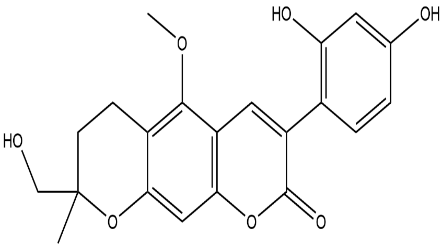 -33.698-32.7352-29.36543,22-Dihydroxy-11-oxo-delta(12)-oleanene-27-alpha-methoxycarbonyl-29-oic acid512.75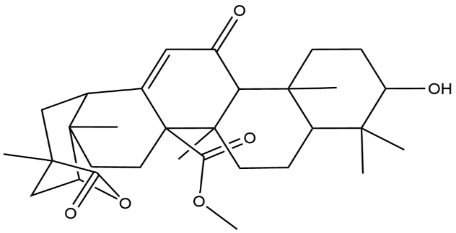 -30.8096-34.6608-28.4026Glyzaglabrin298.26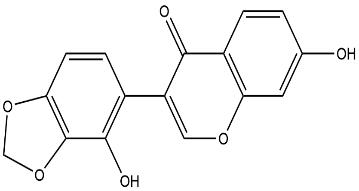 -29.8468-32.7352-33.2166Glabridin324.4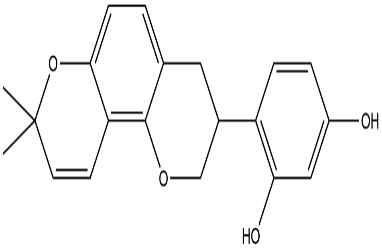 -31.7724-36.105-29.3654Glabranin324.4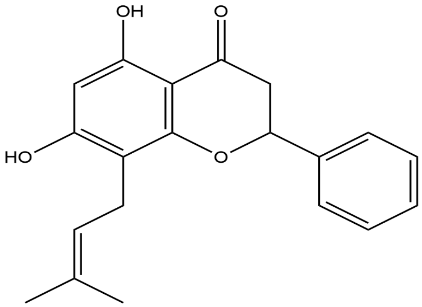 -33.698-36.5864-33.698Glabrene322.38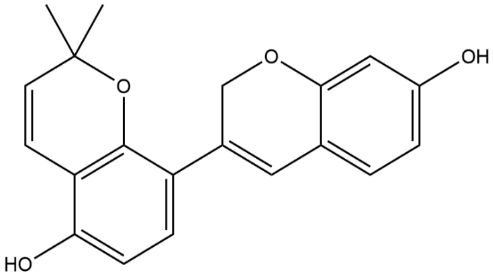 -34.6608-35.6236-27.9212Glabrone336.36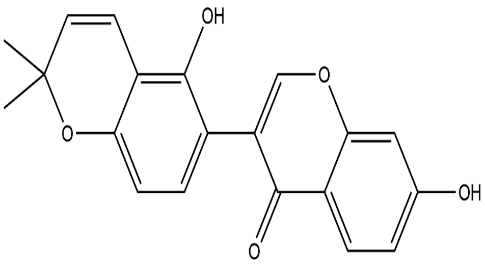 -35.6236-34.6608-33.6981,3-dihydroxy-9-methoxy-6-benzofurano[3,2-c]chromenone298.26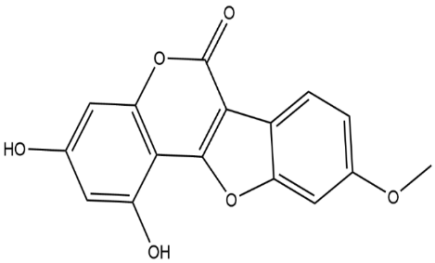 -32.7352-33.2166-29.84681,3-dihydroxy-8,9-dimethoxy-6-benzofurano[3,2-c]chromenone328.29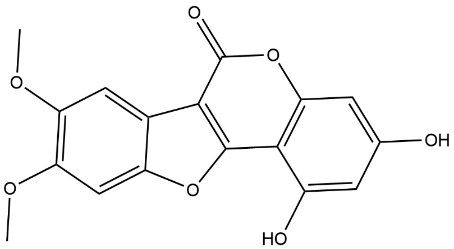 -35.1422-33.698-27.4398Eurycarpin A338.38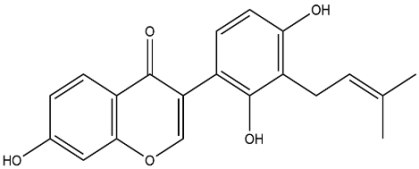 -34.6608-33.698-28.4026glycyroside562.57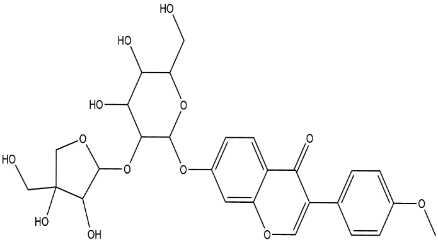 -34.6608-33.2166-28.884(-)-Medicocarpin432.46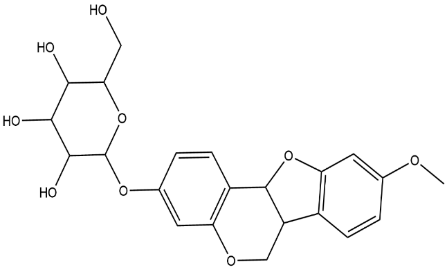 -31.2910-37.0678-30.3282Sigmoidin-B356.4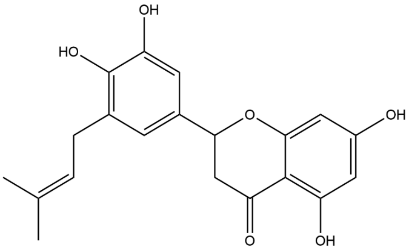 -33.6980-33.6980-30.3282(2R)-7-hydroxy-2-(4-hydroxyphenyl)chroman-4-one256.27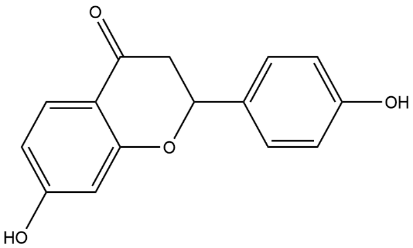 -31.7724-32.7352-31.2910(2S)-7-hydroxy-2-(4-hydroxyphenyl)-8-(3-methylbut-2-enyl)chroman-4-one324.4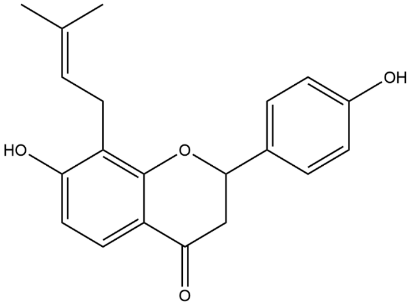 -32.7352-36.1050-27.4398Isoglycyrol366.39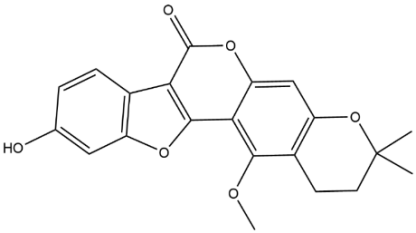 -34.6608-37.5492-29.8468Isolicoflavonol354.38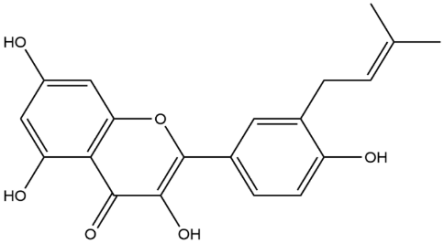 -32.2538-32.7352-28.884HMO268.28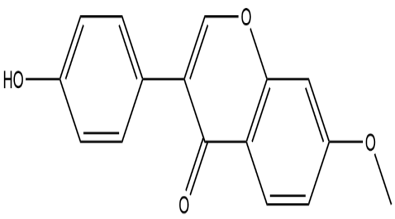 -30.3282-34.6608-31.29101-Methoxyphaseollidin354.43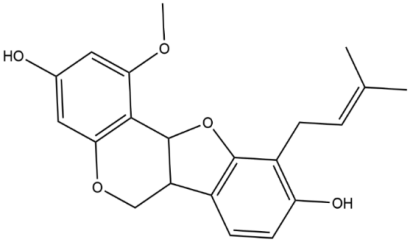 -31.7724-35.1422-26.9584Quercetin der.330.31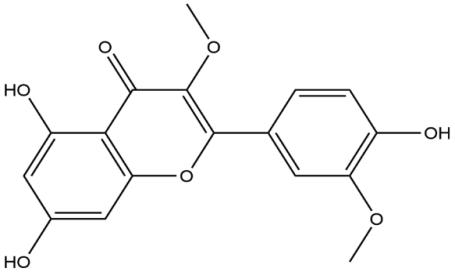 -37.0678-33.6980-29.36543'-Hydroxy-4'-O-Methylglabridin354.43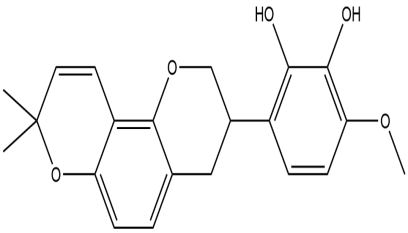 -35.1422-32.7352-27.92123'-Methoxyglabridin354.43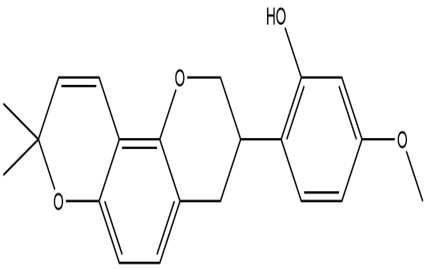 -34.6608-33.6980-29.3654Inflacoumarin A322.38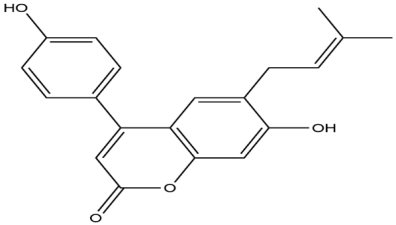 -35.1422-35.6236-31.7724icos-5-enoic acid310.58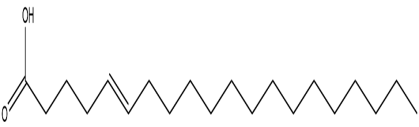 -34.6608-32.7352-31.2910Kanzonol F420.54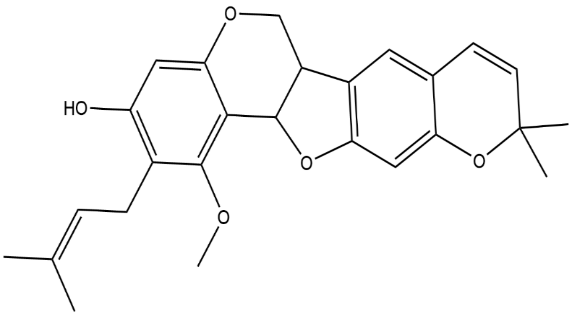 -35.1422-34.6608-18.29326-prenylated eriodictyol356.4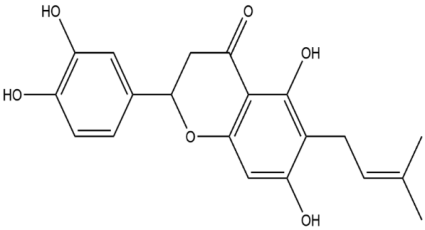 -28.4026-33.6980-31.77247,2',4'-trihydroxy－5-methoxy-3－arylcoumarin300.28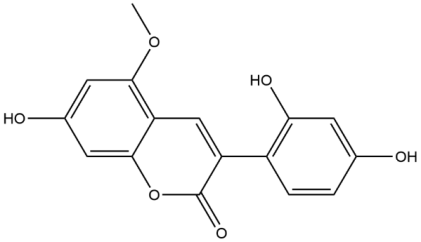 -33.2166-32.2538-30.32827-Acetoxy-2-methylisoflavone294.32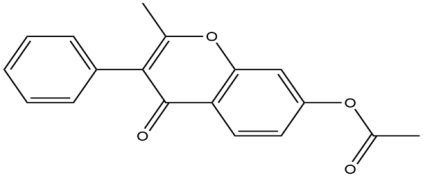 -31.7724-36.5864-32.25388-prenylated eriodictyol356.4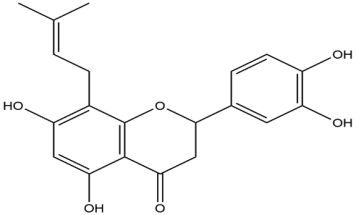 -37.0678-32.7352-28.4026gadelaidic acid310.58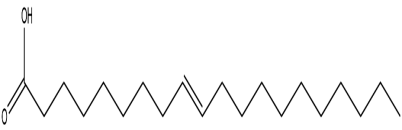 -34.1794-30.8096-29.8468Gancaonin G352.41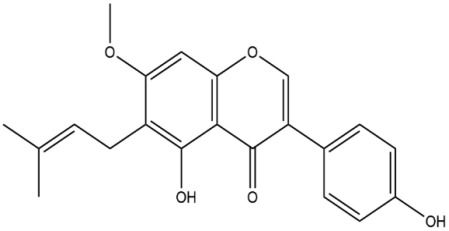 -34.1794-33.2166-19.7374Gancaonin H420.49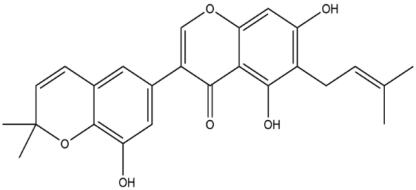 -34.6608-35.6236-27.9212Licoagrocarpin338.43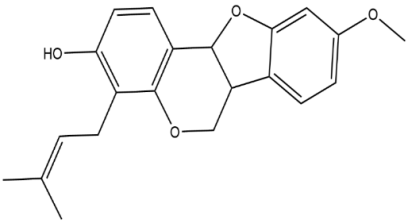 -19.7374-33.6980-31.2910Glyasperins M368.41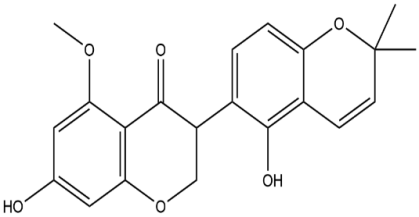 -34.1794-37.0678-29.8468Glycyrrhiza flavonol A370.38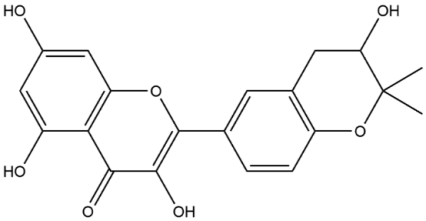 -33.2166-32.2538-30.3282Licoagroisoflavone336.36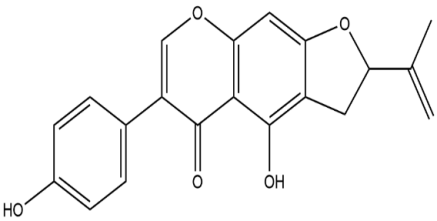 -31.7724-39.9562-32.735218α-hydroxyglycyrrhetic acid486.76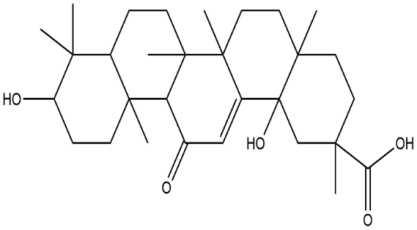 -32.2538-32.2538-29.8468Odoratin314.31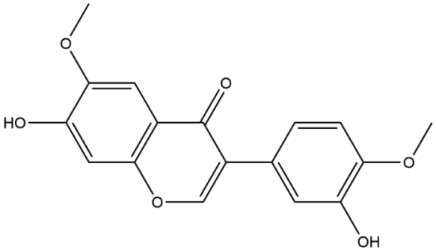 -34.6608-38.0306-29.8468Phaseol336.36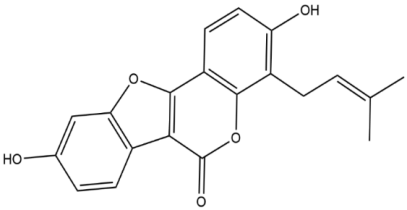 -23.5886-39.4748-26.9584Xambioona388.49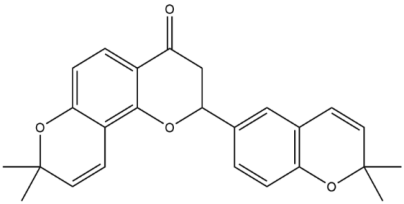 -29.8468-50.5470-31.2910dehydroglyasperins C340.4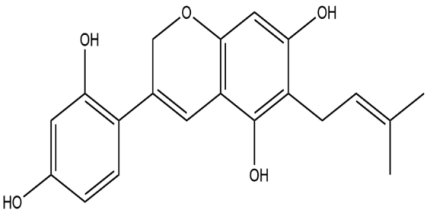 -38.0306-32.2538-34.1794campest-5-en-3beta-ol400.76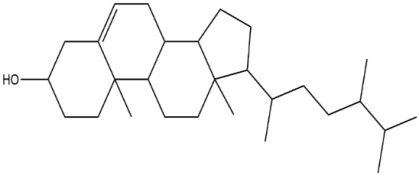 -31.7724-31.7724-30.3282eriodictyol288.27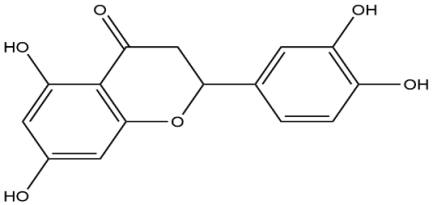 -34.1794-32.2538-30.8096Genkwanin284.28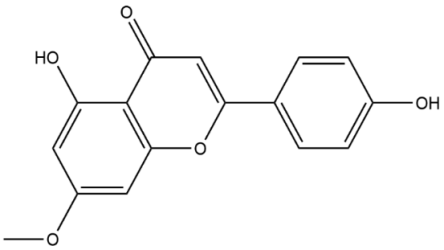 -34.1794-31.7724-29.3654Pectolinarigenin314.31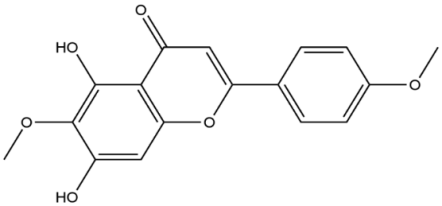 -31.7724-35.6236-27.9212(+)-Leucocyanidin306.29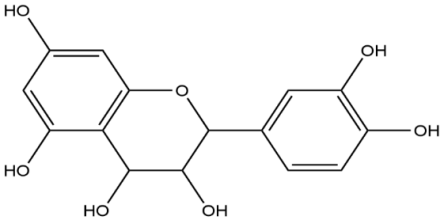 -34.6608-35.6236-27.4398Resivit306.29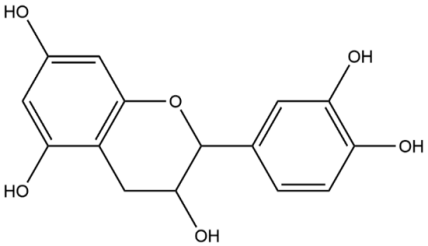 -30.3282-34.6608-29.3654Leucopelargonidin290.29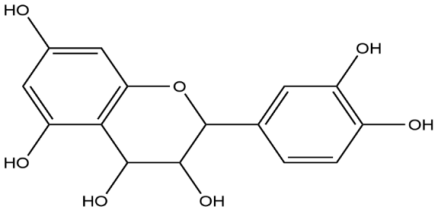 -34.6608-50.5470-28.884Truflex OBP334.5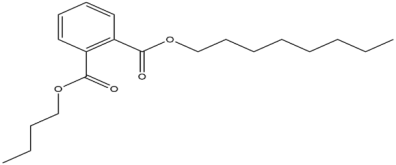 -36.5864-30.3282-29.8468